Publicado en Barcelona el 07/06/2023 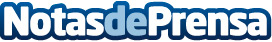 Duplicar el avance mundial en eficiencia energética de aquí a 2030: Un paso clave para alcanzar las emisiones net-zeroDecenas de ministros y directores ejecutivos de todo el mundo se reúnen en Francia con motivo de la Conferencia Mundial de la Agencia Internacional de Energía (IEA por sus siglas en inglés) sobre Eficiencia Energética. Un nuevo análisis expone los pasos necesarios para alcanzar los objetivos energéticos y climáticosDatos de contacto:Noelia Iglesias935228610Nota de prensa publicada en: https://www.notasdeprensa.es/duplicar-el-avance-mundial-en-eficiencia Categorias: Internacional Ecología Sostenibilidad Sector Energético http://www.notasdeprensa.es